Everanice, esposa de Roberto Malvezzi, o ‘Gogó’, faleceu hoje, em Juazeiro (BA), vítima da covid-19iserassessoria  24 horas atrás Menos de um minuto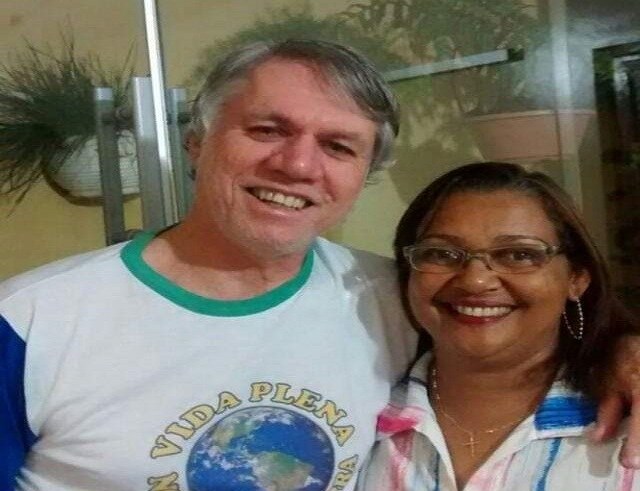 Faleceu nesta terça-feira, dia 5 de janeiro, vítima da covid-19, a esposa de Roberto Malvezzi, o ‘Gogó’, da Diocese de Juazeiro (BA).Everanice Muniz Malvezzi, a Vera, como era conhecida, estava internada no Hospital Promatre de Juazeiro.Nas redes sociais, ‘Gogó’ comunicou o falecimento da companheira e relatou o seu carinho pela mesma. Acompanhe:Comunico que Everanice Muniz Malvezzi, a Vera, minha esposa, faleceu hoje há pouco. Minha companheira de 35 anos de vida.
Fico eu, Roberto, e os filhos e filhas: Amaranta, Tamira, Amarildo e Tássio. Minha Nega de beleza exuberante se foi.
Deus pôs, Deus tirou, louvado seja Deus.
Grato a todos e todas pelas orações e a solidariedade.
Roberto Malvezzi (Gogó). Gogó, da diocese de Juazeiro, BA, é uma importante liderança da Pastoral da Terra e da luta pela sobrevivência do povo do semiárido do Nordeste brasileiro, tendo contribuído para a ampliação do projeto das cisternas e de outros projetos que contribuíram para a melhora da qualidade de vida daquele povo.
Também foi um assessor importante no Sínodo para Amazônia, tendo contribuído com todo o processo de formação.
Por enquanto somos tomados pela surpresa da notícia e louvamos a Deus por tanto bem que essa mulher fez, ao lado do seu marido, pelo povo do semiárido.Com informações do blog do Edenevaldo.https://iserassessoria.org.br/everanice-esposa-de-roberto-malvezzi-o-gogo-faleceu-hoje-em-juazeiro-ba-vitima-da-covid-19/?fbclid=IwAR0ifIYcyJ1-VrL3JciyO9gvTPA5Z60V62Wsx-G56gemdQs_tpFUpagOGjI